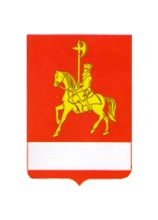 АДМИНИСТРАЦИЯ КАРАТУЗСКОГО  РАЙОНАПОСТАНОВЛЕНИЕ07.09.2023                                   с. Каратузское        	    	                  № 806-пОб утверждении порядка осуществления контроля за деятельностьюмуниципальных бюджетных, казенных и автономных учреждений Каратузского района  В соответствии с подпунктом 2 пункта 5.1 статьи 32 Федерального закона от 12.01.1996 № 7-ФЗ «О некоммерческих организациях», пунктом 2 части 3.23 статьи 2 Федерального закона от 03.11.2006 № 174-ФЗ                        «Об автономных учреждениях», руководствуясь статьями 26-28 Устава муниципального образования «Каратузского района» ПОСТАНОВЛЯЮ:1. Утвердить Порядок осуществления контроля за деятельностью муниципальных бюджетных, казенных и автономных учреждений Каратузского района согласно приложению.2. Контроль за исполнением настоящего постановления возложить                   на Савина  А.А., заместителя главы района по социальным вопросам. 3. Постановление вступает в силу в день, следующий за днем официального опубликования в периодическом печатном издании Вести муниципального образования «Каратузский район».Глава района                                     	                       К.А. ТюнинПриложениек постановлению администрации Каратузского районаОт  07.09.2023 N 806-пПорядокосуществления контроля за деятельностью муниципальных бюджетных, казенных и автономных учреждений Каратузского района1. Общие положения1.1. Порядок осуществления контроля за деятельностью бюджетных, казенных и автономных учреждений Каратузского района (далее - Порядок) определяет процедуру осуществления структурными подразделениями администрации Каратузского района, осуществляющими функции учредителей бюджетных, казенных и автономных учреждений Каратузского района (далее соответственно - уполномоченные подразделения, учреждения), контроля за деятельностью подведомственных им муниципальных учреждений (далее - учреждения).1.2. Уполномоченным подразделением производится контроль:1) за осуществлением видов деятельности в соответствии с уставами учреждений, в том числе в части оказания платных услуг (выполнения работ), не включенных в муниципальное задание;2) за соответствием перечня оказываемых муниципальных услуг (выполняемых работ) основным видам деятельности, предусмотренным уставами учреждений;3) за составлением и выполнением планов финансово-хозяйственной деятельности (в отношении автономных и бюджетных учреждений Каратузского района);4) за исполнением бюджетной сметы (в отношении казенных учреждений Каратузского района);5) за использованием учреждениями средств местного бюджета, соблюдением условий их предоставления в соответствии с законодательством;6) за организацией и правильностью ведения бюджетного (бухгалтерского) учета, составлением и представлением бюджетной отчетности, бухгалтерской (финансовой) отчетности, иной отчетности;7) за соблюдением законодательства при принятии решений о совершении крупных сделок или сделок, в совершении которых имеется заинтересованность (в отношении автономных и бюджетных учреждений Каратузского района);8) за обеспечением публичности деятельности учреждений, а также доступности, в том числе информационной, оказываемых учреждениями муниципальных услуг (выполняемых работ);9) за деятельностью в отношении использования по назначению и сохранностью имущества, находящегося в оперативном управлении учреждений (далее - имущество).2. Порядок осуществления контроля 2.1. Контроль за деятельностью учреждений (в соответствии с пунктом 1.2 настоящего Порядка) осуществляется подразделением путем проведения плановых и внеплановых контрольных мероприятий. Плановые и внеплановые контрольные мероприятия проводятся в форме выездных и камеральных проверок.2.2. Плановые проверки проводятся на основании разрабатываемого и утверждаемого уполномоченным подразделением плана на календарный год (далее - план).2.3. План утверждается руководителем уполномоченного подразделения ежегодно в срок не позднее 20 декабря года, предшествующего году проведения проверки, и содержит:1) наименование учреждения;2) проверяемый период;3) форму проведения проверки;4) тему проверки;5) сроки проведения проверки;6) должностных лиц уполномоченного подразделения, ответственного за проведение проверки.Внесение изменений в план допускается не позднее чем за пять рабочих дней до начала проведения проверки, в отношении которой вносятся соответствующие изменения, по мотивированному обращению руководителя уполномоченного подразделения.2.4. Периодичность включения в план проверки в отношении учреждения определяется руководителем уполномоченного подразделения исходя из необходимости проведения проверки в отношении одного учреждения и одной темы проверки не чаще одного раза в год.2.5. Основанием для включения проверки в план является срок окончания проведения последней проверки в отношении учреждения.2.6. Основанием для проведения внеплановой проверки является:1) поручение главы Каратузского района, заместителей главы Каратузского района;2) требование судебных органов, правоохранительных органов;3) наличие информации о допущенных нарушениях учреждением в сферах, определенных пунктом 1.2 настоящего Порядка.2.7. Основанием для принятия решения о проведении:1) выездной проверки является необходимость совершения контрольных действий по документальному и фактическому изучению законности отдельных финансовых и хозяйственных операций, достоверности бюджетного (бухгалтерского) учета и бюджетной отчетности, бухгалтерской (финансовой) отчетности в отношении деятельности учреждения за определенный период проверки по месту его нахождения, в ходе которых в том числе определяется фактическое соответствие совершенных операций данным бюджетной отчетности, бухгалтерской (финансовой) отчетности и первичных документов;2) камеральной проверки является возможность совершения контрольных действий по документальному и фактическому изучению законности отдельных финансовых и хозяйственных операций, достоверности бюджетного (бухгалтерского) учета и бюджетной отчетности, бухгалтерской (финансовой) отчетности в отношении деятельности учреждения за определенный период проверки по месту нахождения уполномоченного подразделения на основании бюджетной отчетности, бухгалтерской (финансовой) отчетности и иных документов, представленных по его запросу.2.8. Плановые и внеплановые проверки проводятся в соответствии с распоряжением уполномоченного подразделения и программой проверки.2.9. В распоряжении уполномоченного подразделения указываются:1) наименование учреждения;2) фамилия, инициалы, должность должностного лица (должностных лиц), уполномоченного на проведение проверки;3) форма проведения проверки;4) основание проведения проверки;5) проверяемый период;6) тема проверки;7) даты начала и окончания проведения проверки.2.10. Программа проверки подготавливается должностным лицом (должностными лицами), уполномоченным на проведение проверки.2.11. В программе проверки указываются:1) наименование учреждения;2) форма проведения проверки;3) проверяемый период;4) тема проверки;5) перечень вопросов, подлежащих изучению в ходе проведения проверки.2.12. Срок проведения проверки не может превышать:1) выездной - сорока пяти рабочих дней;2) камеральной - тридцати рабочих дней.2.13. Допускается продление срока, указанного в пункте 2.12 настоящего Порядка, руководителем уполномоченного подразделения по мотивированному обращению должностного лица (должностных лиц), уполномоченного на проведение проверки.2.14. Основаниями для продления срока, указанного в пункте 2.12 настоящего Порядка, являются:1) выявление в ходе проведения проверки необходимости запроса и изучения дополнительных документов;2) непредставление или несвоевременное представление учреждением документов, необходимых для осуществления проверки;3) отсутствие при проведении проверки должностного лица учреждения, выполняющего организационно-распорядительные или административно-хозяйственные функции, без которого проведение проверки не представляется возможным.2.15. Проверка начинается с момента вручения копии распоряжения руководителю учреждения, иному уполномоченному должностному лицу учреждения.2.16. Плановые проверки проводятся с предварительным уведомлением учреждения о проведении плановой проверки способом, позволяющим подтвердить дату получения уведомления, в срок не менее чем за пять рабочих дней до дня начала проверки.К уведомлению о проведении плановой проверки прилагается программа проверки и список документов, которые учреждение обязано предоставить для проведения плановой проверки.2.17. Внеплановые проверки проводятся без предварительного уведомления учреждения.2.18. В рамках проверки должностное лицо (должностные лица), уполномоченное на проведение проверки, имеет право:1) запрашивать и получать документы и их копии, информацию и материалы, в том числе письменные пояснения, необходимые для проведения проверки;2) направлять обязательные для исполнения письменные требования об устранении выявленных нарушений с указанием срока устранения выявленных нарушений (далее - требования);3) на допуск в помещения и (или) на территорию учреждения при предъявлении служебного удостоверения и распоряжения уполномоченного органа;4) назначать (организовывать) проведение экспертиз, необходимых для проведения проверки, в соответствии с законодательством;5) проводить контрольные действия с использованием фото-, видео- и аудиотехники, а также иных видов техники и приборов, в том числе измерительных приборов;6) в случае, если для проведения проверки требуются специальные знания, привлекать для проведения проверки специалистов и экспертов.2.19. В рамках проверки должностное лицо (должностные лица), уполномоченное на проведение проверки, обязано:1) не препятствовать текущей деятельности учреждения;2) обеспечивать сохранность и возврат полученных в ходе проверки от учреждения документов (материалов);3) документально подтверждать выявленные нарушения;4) по результатам проверки составлять акт проверки;5) обеспечивать достоверность материалов проверок и обоснованность изложенных в акте проверки выводов.2.20. В рамках проверки руководитель и другие должностные лица учреждения имеют право:1) знакомиться с результатами проверки;2) представлять письменные возражения по фактам, изложенным в актах проверок.2.21. В рамках проверки руководитель и другие должностные лица учреждения обязаны:1) представлять в установленный срок и в полном объеме документы и их копии, информацию и материалы, пояснения, необходимые для проведения проверки;2) обеспечивать должностное лицо (должностных лиц), уполномоченное на проведение проверки, помещениями и организационной техникой, необходимыми для проведения проверки;3) не препятствовать должностному лицу (должностным лицам), уполномоченному на проведение проверки, в реализации его прав и исполнении обязанностей;4) принимать меры по устранению в установленный срок выявленных в процессе проверки нарушений, указанных в требовании.2.22. В акте проверки указываются:1) дата и место его составления;2) наименование уполномоченного подразделения;3) дата и номер правового акта, в соответствии с которым осуществлялась проверка;4) фамилия, инициалы и должность должностного лица (должностных лиц), осуществившего проверку;5) сведения об учреждении (полное наименование, юридический и почтовый адреса);6) продолжительность проведения проверки;7) фамилии, инициалы руководителя и главного бухгалтера учреждения, имеющих право подписи денежных и расчетных документов в проверяемом периоде;8) тема проверки;9) проверяемый период;10) перечень вопросов, изученных в ходе проведения проверки;11) результаты проверки, в том числе описание выявленных нарушений.2.23. К акту проверки прилагаются объяснения должностных лиц учреждения и иные связанные с результатами проверки документы или их заверенные копии.2.24. Акт проверки составляется в двух экземплярах в течение пятнадцати рабочих дней со дня, следующего за днем окончания проведения проверки. Один экземпляр акта проверки в течение трех рабочих дней со дня составления вручается руководителю учреждения под расписку либо направляется способом, обеспечивающим фиксацию факта его получения.2.25. Руководитель учреждения, в отношении которого проводилась проверка, в случае несогласия с фактами, выводами, предложениями, изложенными в акте проверки, в течение семи рабочих дней со дня получения акта проверки праве представить мотивированные возражения (с приложением документов, подтверждающих обоснованность таких возражений, или их заверенных копий).Мотивированные возражения приобщаются к материалам проверки.2.26. Уполномоченным подразделением в течение десяти рабочих дней со дня получения мотивированных возражений рассматривается их обоснованность и направляется в адрес руководителя учреждения соответствующее заключение.Мотивированные возражения, представленные с нарушением срока, предусмотренного пунктом 2.25 настоящего Порядка, не рассматриваются уполномоченным подразделением и к акту проверки не прилагаются.2.27. В случае выявления при проведении проверки нарушения выдается требование.Требование подлежит вручению руководителю учреждения (иному уполномоченному должностному лицу учреждения) либо направляется посредством почтовой связи заказным письмом с уведомлением о вручении.Требование подлежит исполнению руководителем учреждения (иным уполномоченным лицом учреждения) в указанный в нем срок.Информация об исполнении требования с приложением подтверждающих документов в течение трех рабочих дней после истечения срока его исполнения направляется руководителем учреждения (иным уполномоченным лицом учреждения) в адрес уполномоченного подразделения.2.28. При выявлении в результате проведения проверок фактов совершения действий (бездействия), содержащих признаки составов преступлений (административных правонарушений), информация о таких фактах и (или) документы, подтверждающие такие факты, в течение трех рабочих дней со дня их выявления подлежат передаче в уполномоченные в соответствии с законодательством правоохранительные органы, органы государственной власти.2.29. Результаты проверок учитываются при решении уполномоченным подразделением следующих вопросов:1) оценка соответствия результатов деятельности учреждения установленным показателям деятельности;2) дальнейшая деятельность учреждения с учетом оценки степени выполнения установленных показателей деятельности, в том числе в части:- перепрофилирования деятельности учреждения;- реорганизации учреждения, изменения его типа или ликвидации;3) направление предложений о необходимости выполнения учреждением мероприятий по обеспечению сохранности имущества;4) выполнение плана финансово-хозяйственной деятельности и автономного и бюджетного учреждений Каратузского района;5) оценка исполнения бюджетной сметы казенного учреждения Каратузского района;6) привлечение руководителя учреждения к дисциплинарной ответственности в порядке, установленном законодательством.